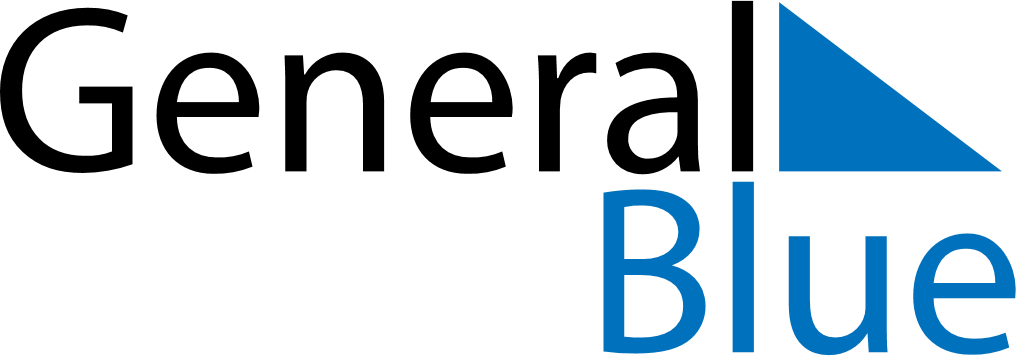 June 2024June 2024June 2024June 2024June 2024June 2024June 2024Gobindpur, Jharkhand, IndiaGobindpur, Jharkhand, IndiaGobindpur, Jharkhand, IndiaGobindpur, Jharkhand, IndiaGobindpur, Jharkhand, IndiaGobindpur, Jharkhand, IndiaGobindpur, Jharkhand, IndiaSundayMondayMondayTuesdayWednesdayThursdayFridaySaturday1Sunrise: 5:00 AMSunset: 6:26 PMDaylight: 13 hours and 25 minutes.23345678Sunrise: 5:00 AMSunset: 6:26 PMDaylight: 13 hours and 26 minutes.Sunrise: 5:00 AMSunset: 6:27 PMDaylight: 13 hours and 26 minutes.Sunrise: 5:00 AMSunset: 6:27 PMDaylight: 13 hours and 26 minutes.Sunrise: 5:00 AMSunset: 6:27 PMDaylight: 13 hours and 27 minutes.Sunrise: 5:00 AMSunset: 6:28 PMDaylight: 13 hours and 27 minutes.Sunrise: 5:00 AMSunset: 6:28 PMDaylight: 13 hours and 28 minutes.Sunrise: 5:00 AMSunset: 6:28 PMDaylight: 13 hours and 28 minutes.Sunrise: 5:00 AMSunset: 6:29 PMDaylight: 13 hours and 29 minutes.910101112131415Sunrise: 5:00 AMSunset: 6:29 PMDaylight: 13 hours and 29 minutes.Sunrise: 5:00 AMSunset: 6:30 PMDaylight: 13 hours and 29 minutes.Sunrise: 5:00 AMSunset: 6:30 PMDaylight: 13 hours and 29 minutes.Sunrise: 5:00 AMSunset: 6:30 PMDaylight: 13 hours and 29 minutes.Sunrise: 5:00 AMSunset: 6:30 PMDaylight: 13 hours and 30 minutes.Sunrise: 5:00 AMSunset: 6:31 PMDaylight: 13 hours and 30 minutes.Sunrise: 5:00 AMSunset: 6:31 PMDaylight: 13 hours and 30 minutes.Sunrise: 5:00 AMSunset: 6:31 PMDaylight: 13 hours and 30 minutes.1617171819202122Sunrise: 5:00 AMSunset: 6:31 PMDaylight: 13 hours and 30 minutes.Sunrise: 5:01 AMSunset: 6:32 PMDaylight: 13 hours and 31 minutes.Sunrise: 5:01 AMSunset: 6:32 PMDaylight: 13 hours and 31 minutes.Sunrise: 5:01 AMSunset: 6:32 PMDaylight: 13 hours and 31 minutes.Sunrise: 5:01 AMSunset: 6:32 PMDaylight: 13 hours and 31 minutes.Sunrise: 5:01 AMSunset: 6:32 PMDaylight: 13 hours and 31 minutes.Sunrise: 5:01 AMSunset: 6:33 PMDaylight: 13 hours and 31 minutes.Sunrise: 5:02 AMSunset: 6:33 PMDaylight: 13 hours and 31 minutes.2324242526272829Sunrise: 5:02 AMSunset: 6:33 PMDaylight: 13 hours and 31 minutes.Sunrise: 5:02 AMSunset: 6:33 PMDaylight: 13 hours and 31 minutes.Sunrise: 5:02 AMSunset: 6:33 PMDaylight: 13 hours and 31 minutes.Sunrise: 5:02 AMSunset: 6:33 PMDaylight: 13 hours and 31 minutes.Sunrise: 5:03 AMSunset: 6:34 PMDaylight: 13 hours and 30 minutes.Sunrise: 5:03 AMSunset: 6:34 PMDaylight: 13 hours and 30 minutes.Sunrise: 5:03 AMSunset: 6:34 PMDaylight: 13 hours and 30 minutes.Sunrise: 5:04 AMSunset: 6:34 PMDaylight: 13 hours and 30 minutes.30Sunrise: 5:04 AMSunset: 6:34 PMDaylight: 13 hours and 30 minutes.